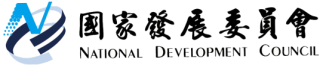 國家發展委員會 新聞稿國發會法制協調處處長及資訊室主任分別由參事楊淑玲及高級分析師黃素梅接任發布日期：111年11月22日發布單位：國家發展委員會人事室配合行政院成立數位發展部，國發會原資訊管理處掌理政府資訊管理政策相關業務及部分人力移撥該部，行政院核定國發會成立資訊室，原法制協調中心改制為法制協調處，並於111年11月22日核定法制協調處處長由原綜理法制協調中心參事楊淑玲接任，國發會同日核定資訊室主任由原資訊管理處高級分析師黃素梅接任。楊淑玲現年55歲，私立東吳大學法律研究所碩士，79年公務人員高等考試二級考試金融法務組類科及格，曾任經濟部科長及專門委員、經濟部投資審議委員會組長及副執行秘書，並於擔任本會參事期間綜理原法制協調中心業務，學經歷豐富，具法律及經濟專長且熟稔法制協調業務，未來國發會將借重其在法律及經濟領域之長才，協助推展法制改革與創新工作。黃素梅現年54歲，私立東吳大學資訊科學系碩士在職專班碩士，88年	中央暨地方機關公務人員升等考試資訊處理類科及格，曾任行政院環境保護署科長，未來將運用其資訊專長及經驗，協助推動國發會業務數位創新應用、跨機關資訊業務整合及辦理相關基礎資訊服務。聯絡人：人事室黃喜敍主任辦公室電話：（02）2316-5462